บันทึกข้อความ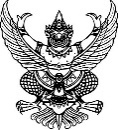 ส่วนราชการ  ที่      	/๒๕๖๓	วันที่	สิงหาคม  ๒๕๖๓เรื่อง	ขออนุมัติจัดทำโครงการ.....เรียน	ผู้อำนวยการกองการศึกษาเรื่องเดิมด้วย (ให้ข้อมูลและเหตุผลประกอบการพิจารณาทำไมจึงทำโครงการนี้ โดยสรุปจากหลักการและเหตุผลของโครงการได้)ข้อเท็จจริงโครงการ......... อยู่ในยุทธศาสตร์...... กลยุทธ์...... ของแผนพัฒนาการศึกษา พ.ศ.๒๕๖๑-๒๕๖๕ โรงเรียน.... ซึ่งโครงการจะดำเนินการ......(จัดกิจกรรมในรูปแบบใด)  โดยเบิกจ่ายจากงบประมาณรายจ่ายประจำปีงบประมาณ พ.ศ. ....... ตั้งจ่ายไว้ตามงบประมาณ จำนวน ....(งบประมาณตามแผนงบฯ)........... บาท ประมาณการค่าใช้จ่ายไว้สำหรับครั้งนี้จำนวน .............. บาท ระเบียบ/ข้อกฎหมาย/หนังสือสั่งการ- ระเบียบกระทรวงมหาดไทย ว่าด้วยรายได้และการจ่ายเงินของสถานศึกษาสังกัดองค์กรปกครองส่วนท้องถิ่น. พ.ศ. ๒๕๖๒ ข้อ ๑๔ (๑) การดำเนินโครงการหรือกิจกรรมตาแผนปฏิบัติการประจำปีงบประมาณที่มีวงเงินไม่เกินห้าแสนบาท- คำสั่งเทศบาลนครปากเกร็ด ที่ ๑๘๐๖/๒๕๖๒ เรื่องการมอบอำนาจให้รองนายกเทศมนตรีปฏิบัติราชการแทนนายกเทศมนตรีข้อพิจารณาและข้อเสนอเพื่อให้การดำเนินโครงการดังกล่าว สามารถดำเนินการได้อย่างมีประสิทธิภาพ และเกิดความเรียบร้อย ตามแผนและวัตถุประสงค์ของโครงการ จึงขออนุมัติโครงการ.....		จึงเรียนมาเพื่อโปรดพิจารณาอนุมัติ	(นายกก กกกกกกกกกก)	ครู